この仕事には世田谷区公契約条例で、区独自の最低賃金である「労働報酬下限額」が定められています。◆対象となる方受注者（下請負者含む）のもと、この業務に従事する方（一人親方、派遣労働者含む）◆労働報酬下限額（令和５年４月１日発効）建設工事 ：東京都の公共工事設計労務単価の85％委託等　 ：１時間あたり　１，２３０円この仕事には世田谷区公契約条例で、区独自の最低賃金である「労働報酬下限額」が定められています。◆対象となる方受注者（下請負者含む）のもと、この業務に従事する方（一人親方、派遣労働者含む）◆労働報酬下限額（令和５年４月１日発効）建設工事 ：東京都の公共工事設計労務単価の85％委託等　 ：１時間あたり　１，２３０円この仕事には世田谷区公契約条例で、区独自の最低賃金である「労働報酬下限額」が定められています。◆対象となる方受注者（下請負者含む）のもと、この業務に従事する方（一人親方、派遣労働者含む）◆労働報酬下限額（令和５年４月１日発効）建設工事 ：東京都の公共工事設計労務単価の85％委託等　 ：１時間あたり　１，２３０円この仕事には世田谷区公契約条例で、区独自の最低賃金である「労働報酬下限額」が定められています。◆対象となる方受注者（下請負者含む）のもと、この業務に従事する方（一人親方、派遣労働者含む）◆労働報酬下限額（令和５年４月１日発効）建設工事 ：東京都の公共工事設計労務単価の85％委託等　 ：１時間あたり　１，２３０円この仕事には世田谷区公契約条例で、区独自の最低賃金である「労働報酬下限額」が定められています。◆対象となる方受注者（下請負者含む）のもと、この業務に従事する方（一人親方、派遣労働者含む）◆労働報酬下限額（令和５年４月１日発効）建設工事 ：東京都の公共工事設計労務単価の85％委託等　 ：１時間あたり　１，２３０円この仕事には世田谷区公契約条例で、区独自の最低賃金である「労働報酬下限額」が定められています。◆対象となる方受注者（下請負者含む）のもと、この業務に従事する方（一人親方、派遣労働者含む）◆労働報酬下限額（令和５年４月１日発効）建設工事 ：東京都の公共工事設計労務単価の85％委託等　 ：１時間あたり　１，２３０円この仕事には世田谷区公契約条例で、区独自の最低賃金である「労働報酬下限額」が定められています。◆対象となる方受注者（下請負者含む）のもと、この業務に従事する方（一人親方、派遣労働者含む）◆労働報酬下限額（令和５年４月１日発効）建設工事 ：東京都の公共工事設計労務単価の85％委託等　 ：１時間あたり　１，２３０円この仕事には世田谷区公契約条例で、区独自の最低賃金である「労働報酬下限額」が定められています。◆対象となる方受注者（下請負者含む）のもと、この業務に従事する方（一人親方、派遣労働者含む）◆労働報酬下限額（令和５年４月１日発効）建設工事 ：東京都の公共工事設計労務単価の85％委託等　 ：１時間あたり　１，２３０円この仕事には世田谷区公契約条例で、区独自の最低賃金である「労働報酬下限額」が定められています。◆対象となる方受注者（下請負者含む）のもと、この業務に従事する方（一人親方、派遣労働者含む）◆労働報酬下限額（令和５年４月１日発効）建設工事 ：東京都の公共工事設計労務単価の85％委託等　 ：１時間あたり　１，２３０円この仕事には世田谷区公契約条例で、区独自の最低賃金である「労働報酬下限額」が定められています。◆対象となる方受注者（下請負者含む）のもと、この業務に従事する方（一人親方、派遣労働者含む）◆労働報酬下限額（令和５年４月１日発効）建設工事 ：東京都の公共工事設計労務単価の85％委託等　 ：１時間あたり　１，２３０円ご自身の賃金が労働報酬下限額より低いと思う場合、世田谷区又は受注者（元請業者・雇用主）、指定管理者にご相談ください。　　〇世田谷区役所　問合せ先　　　世田谷区財務部経理課公契約担当　　　　電話　０３－５４３２－２９６５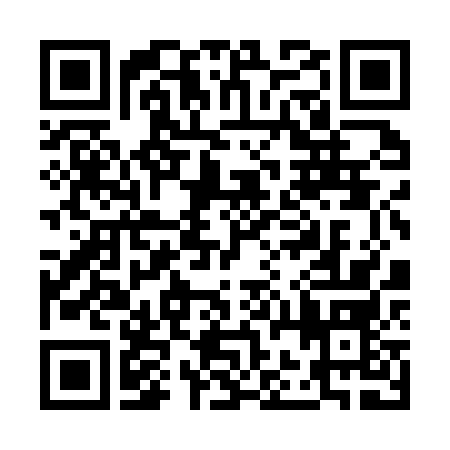 ※労働報酬下限額について詳しくは区ホームページをご覧ください※Please visit the official Setagaya City 　website for further information about     the minimum amount of remuneration.ご自身の賃金が労働報酬下限額より低いと思う場合、世田谷区又は受注者（元請業者・雇用主）、指定管理者にご相談ください。　　〇世田谷区役所　問合せ先　　　世田谷区財務部経理課公契約担当　　　　電話　０３－５４３２－２９６５※労働報酬下限額について詳しくは区ホームページをご覧ください※Please visit the official Setagaya City 　website for further information about     the minimum amount of remuneration.ご自身の賃金が労働報酬下限額より低いと思う場合、世田谷区又は受注者（元請業者・雇用主）、指定管理者にご相談ください。　　〇世田谷区役所　問合せ先　　　世田谷区財務部経理課公契約担当　　　　電話　０３－５４３２－２９６５※労働報酬下限額について詳しくは区ホームページをご覧ください※Please visit the official Setagaya City 　website for further information about     the minimum amount of remuneration.ご自身の賃金が労働報酬下限額より低いと思う場合、世田谷区又は受注者（元請業者・雇用主）、指定管理者にご相談ください。　　〇世田谷区役所　問合せ先　　　世田谷区財務部経理課公契約担当　　　　電話　０３－５４３２－２９６５※労働報酬下限額について詳しくは区ホームページをご覧ください※Please visit the official Setagaya City 　website for further information about     the minimum amount of remuneration.ご自身の賃金が労働報酬下限額より低いと思う場合、世田谷区又は受注者（元請業者・雇用主）、指定管理者にご相談ください。　　〇世田谷区役所　問合せ先　　　世田谷区財務部経理課公契約担当　　　　電話　０３－５４３２－２９６５※労働報酬下限額について詳しくは区ホームページをご覧ください※Please visit the official Setagaya City 　website for further information about     the minimum amount of remuneration.ご自身の賃金が労働報酬下限額より低いと思う場合、世田谷区又は受注者（元請業者・雇用主）、指定管理者にご相談ください。　　〇世田谷区役所　問合せ先　　　世田谷区財務部経理課公契約担当　　　　電話　０３－５４３２－２９６５※労働報酬下限額について詳しくは区ホームページをご覧ください※Please visit the official Setagaya City 　website for further information about     the minimum amount of remuneration.ご自身の賃金が労働報酬下限額より低いと思う場合、世田谷区又は受注者（元請業者・雇用主）、指定管理者にご相談ください。　　〇世田谷区役所　問合せ先　　　世田谷区財務部経理課公契約担当　　　　電話　０３－５４３２－２９６５※労働報酬下限額について詳しくは区ホームページをご覧ください※Please visit the official Setagaya City 　website for further information about     the minimum amount of remuneration.ご自身の賃金が労働報酬下限額より低いと思う場合、世田谷区又は受注者（元請業者・雇用主）、指定管理者にご相談ください。　　〇世田谷区役所　問合せ先　　　世田谷区財務部経理課公契約担当　　　　電話　０３－５４３２－２９６５※労働報酬下限額について詳しくは区ホームページをご覧ください※Please visit the official Setagaya City 　website for further information about     the minimum amount of remuneration.ご自身の賃金が労働報酬下限額より低いと思う場合、世田谷区又は受注者（元請業者・雇用主）、指定管理者にご相談ください。　　〇世田谷区役所　問合せ先　　　世田谷区財務部経理課公契約担当　　　　電話　０３－５４３２－２９６５※労働報酬下限額について詳しくは区ホームページをご覧ください※Please visit the official Setagaya City 　website for further information about     the minimum amount of remuneration.ご自身の賃金が労働報酬下限額より低いと思う場合、世田谷区又は受注者（元請業者・雇用主）、指定管理者にご相談ください。　　〇世田谷区役所　問合せ先　　　世田谷区財務部経理課公契約担当　　　　電話　０３－５４３２－２９６５※労働報酬下限額について詳しくは区ホームページをご覧ください※Please visit the official Setagaya City 　website for further information about     the minimum amount of remuneration.